Северо-Восточное управление министерства образования и науки Самарской области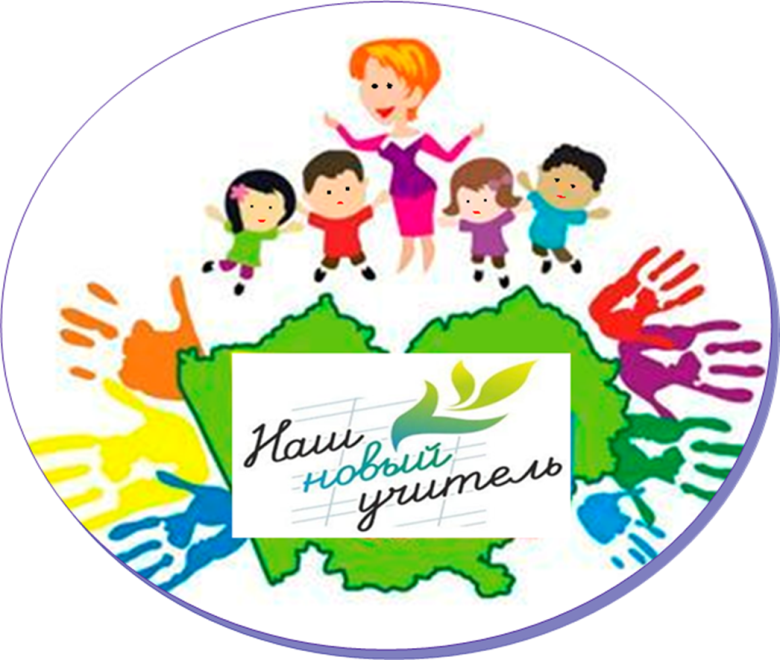 ГБУ ДПО «Похвистневский РЦ»ГБОУ СОШ №1 г. ПохвистневоМарафон открытых уроковмолодых педагогов(в рамках работы Клуба молодых учителей округа «Дебют»)Дата проведения: 21-22 ноября 2018 г.Место проведения: ГБОУ СОШ № 1 города ПохвистневоРасписание уроков на 21 ноября                                     Расписание уроков на 22 ноября№ урокаФИОПредметКлассТема урокаВремяКабинет1КолесниковаТатьяна СтепановнаОкружающий мир2-вРодина – что это значит?7.57-8.402072КоноваловаЕкатерина ВладимировнаАнглийский язык4-аЧто ты знаешь о России?8.50-9.302063Гаязова Гульназ ФоатовнаМатематика5-аДеление9.45-10.252074Дмитриева Вера НиколаевнаРусский язык5-вСогласные звонкие и глухие10.40-11.202065Илехметов Алексей ЮрьевичМатематика 5-аТреугольники. Признаки равенства треугольников11.30-12.102076Булатова Милена ОлеговнаФизическая культура3-аКувырки12.20-13.00спортзал7Лукин Андрей АлександровичИЗО4-вПрирода родного края13.10-13.50207№ урокаФИОПредметКлассТема урокаВремяКабинет1Бурмистрова Светлана АлексеевнаМатематика2-аУмножение числа на 27.57-8.402072ДавыдоваВикторияИвановнаРусский язык2-бСуффикс как часть слова8.50-9.302063Обухова МаринаСергеевнаМатематика 3-вСтрана отличников9.45-10.252074Банникова ЛюбовьСергеевнаОкружающий мир3-бРазнообразие растений10.40-11.202065Кучерова Лидия ПавловнаМатематика6-аДействия с дробями11.30-12.102076Бадртдинова Юлия ОлеговнаХимия8-аСтепень окисления. Бинарные соединения12.20-13.00206